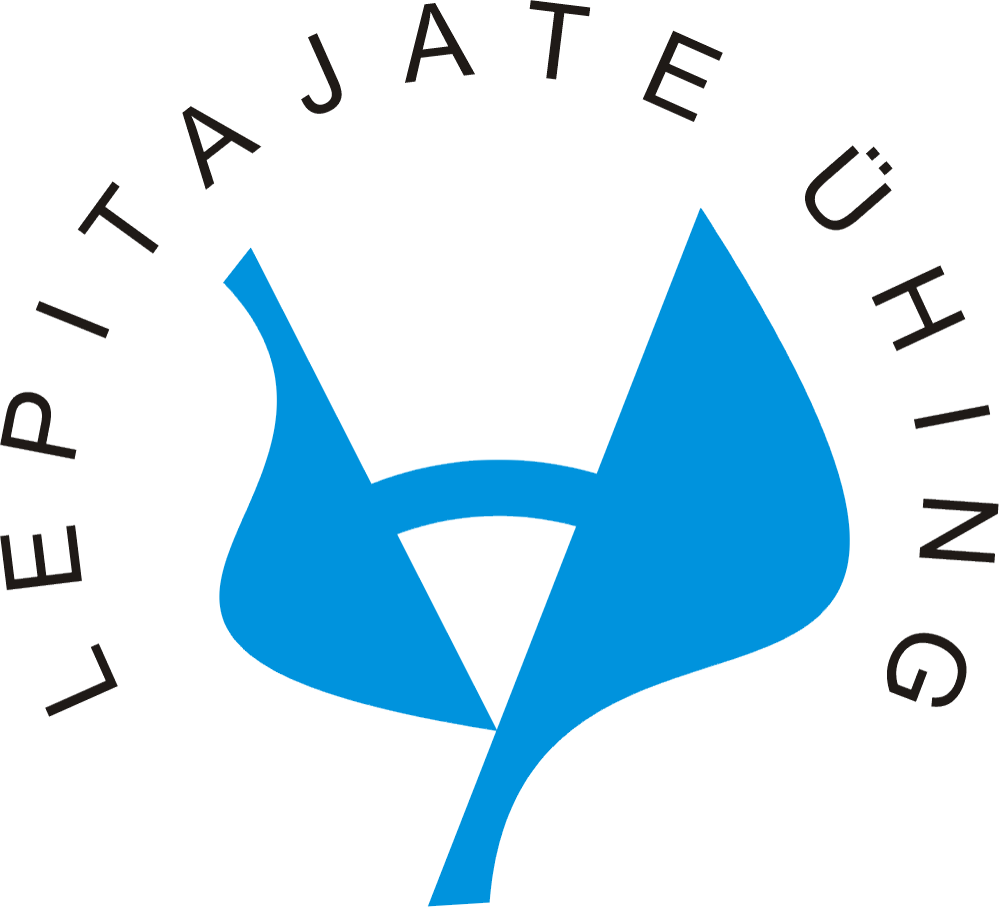               AVALDUSPalun lubada mind,  .........................................................................................,                                                                            Palun lubada mind,  .........................................................................................,                                                                            Palun lubada mind,  .........................................................................................,                                                                            Palun lubada mind,  .........................................................................................,                                                                            Palun lubada mind,  .........................................................................................,                                                                            Palun lubada mind,  .........................................................................................,                                                                            isikukood...............................................................kutseeksamile,isikukood...............................................................kutseeksamile,isikukood...............................................................kutseeksamile,et taotleda perelepitaja kutset, tase ........................et taotleda perelepitaja kutset, tase ........................et taotleda perelepitaja kutset, tase ........................Lugupidamisega,/allkirjastatud digitaalselt//allkirjastatud digitaalselt/KuupäevEesti Lepitajate Ühing, registreerimisnumber  80023127Eesti Lepitajate Ühing, registreerimisnumber  80023127Eesti Lepitajate Ühing, registreerimisnumber  80023127Arveldusarve221014552543, Swedbank